Roughrider Soccer Camp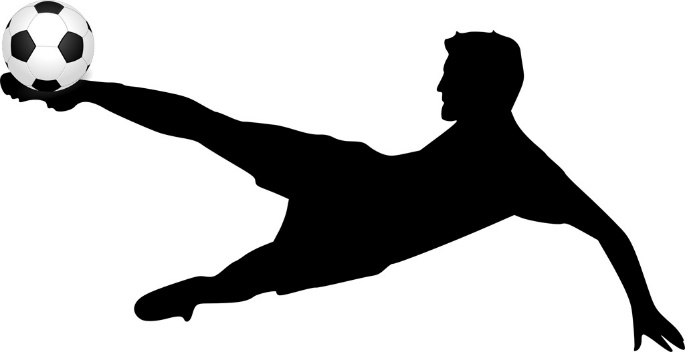 Dates: May 30th - June 1st 					Time: 9:00am-12:00pm 						Location: Center High School Football Field Ages- 5TH  grade thru incoming 9TH girls and boys Cost- $30The camp will provide fundamentals, team concept and competitive enthusiasm. ** T shirts will be given to each participant**Send entries to/ and make checks payable to:CENTER H.S. ATHLETICSATTN: BOYS/GIRLS SOCCER658 ROUGHRIDER DRIVECENTER, TX 75935Contact: Coach Hamilton for questions (936)-645-5618Coach Martinez for questions (936)-590-8030** Please register by May 22 or wait until the day of at 8:30am**______________________________________________ Name_________________________    Payment___________________________Address____________________________________________________________Phone________________________________ 		Age_______ 				2017-2018 Grade_______Shirt size: YM    YL     AS     AM     AL     AXLI hereby certify, ______________________ to participate in the Roughrider Soccer camp. I authorize the coaches/ directors of the camp to act in their best judgment in any emergency regarding medical treatment or attention to my child. I hereby release any liabilities from Center ISD and the coaches/ directors involved. Parent/ Guardian Signature_______________________________ Date:______